UNIT ELECTION CHECKLISTRead this section, then call the Scoutmaster or election contact 7 days before the election.  Go over the eligibility requirements.  If you have not received an eligibility list, ask how many scouts are eligible.  Remind him to send an eligibility list printed-to-file from TroopMaster unit re-charter, or they can complete an eligibility form when the election team arrives. Offer to e-mail him a link to the Eligibility Report form on the lodge website, so they can complete it before the meeting.If there are no eligible scouts, tell the Scoutmaster you will come to the meeting to get their signature on the Eligibility Report.  Offer to do a camp promotion presentation, and ask if you can meet briefly with the OA members.If there are eligible scouts, tell the Scoutmaster at least 1/2 of the actively registered scouts MUST be there to hold the election.  Tell them it is VERY important to bring the candidates’ information to the meeting including birthdate, BSA ID number, phone and e-mail – a TroopMaster or charter roster is best.  Ask him to provide printed ballots.  Ask him to tell OA members to wear their sashes and let the OA Troop Rep know he has a part in the presentation.  Ask if you can meet briefly with the OA members afterwards.Call your adviser and your other team member 5 days before the election and also the night before the visit.Make sure you have at least one Unit Eligibility Report for each 10 or partial eligible scouts, presentation board and presentation scriptBring pencils, paper for ballots (just in case), Unit Eligibility Report for each 10 or partial eligible scouts, presentation board and presentation scriptWear your full uniform and sash, neat and clean.  Be confident and impressive.Get to the troop meeting 5 minutes early.  Smile!  Avoid un-scout-like behavior.Verify which scouts are eligible and approved.   Remind the Scoutmaster candidates cannot be disapproved once approved.Ask the Scoutmaster for the eligibility report/roster or to fill out the Eligibility Report, including ALL the candidates' names, and get the Scoutmaster's signature BEFORE HOLDING THE ELECTION.  (The unit does not get a copy of the Eligibility report.)Ask the Scoutmaster for the pre-printed ballots.Ask the OA Troop Rep to introduce you to the troop and participate in the presentation.Make sure at least 1/2 of the actively registered scouts are at the meeting – be careful visiting ineligible persons.  Weblos and non-troop visitors do not vote!UNIT ELECTION CHECKLIST (continued)Set up the poster board and talk to the troop.  Emphasize that they can vote for any number of candidates including themselves and to vote for ALL who they think are worthy, and that any number can be elected.  Explain they can abstain and not return a ballot if they don’t know any of the candidates well enough.  A candidate need not be present to be elected.  Pass out, and collect the ballots.Count the ballots privately.  Your adviser should be present.  The Scoutmaster may observe; the OA Troop Rep cannot.  Don’t reveal the votes, except to the Scoutmaster.Candidates are elected with 50% of the returned ballots, i.e. abstentions do not count against a candidate.   Your second team member can make a camping presentation, if not needed for counting, while you are counting. If no one is elected the first time, GO BACK and repeat the voting once.  (Announce, “No one was elected on the first ballot.  There will be one final ballot FOR EVERYONE TO BE SURE THEY VOTE FOR EVERY CANDIDATES WHO IS WORTHY. “)If candidate(s) are elected, …Mark the names of the elected candidates on the TroopMaster/charter roster/ eligibility form.  Make sure the elected candidates’ information includes BSA ID, birthdate, phone, e-mail and address are complete.  WRITE CLEARLY if you are adding information.  Get the Scoutmaster's evaluation on the Eligibility form.Photograph the Election Report and text/e-mail to the Scoutmaster and Chapter Secretary.  Tell the Scoutmaster how many adult candidates the unit can recommend.  Explain that adults are not elected until approved by the Lodge.Explain that youth election results must be announced by April 15th.  The Lodge will contact candidates directly in mid-April about Ordeal opportunities – there are only two Ordeal opportunities and the first is May.  Mention upcoming local call-out ceremonies, if any.If the Scoutmaster asks you to, announce the youth election results to the scouts, Tell them the candidate and parent information is on-lineThey will receive a message from the ChapterOffer to answer candidate and parent questions away from non-members.Put the signed hard-copy Eligibility Report in a safe placeMeet privately with the OA members.  Promote Brotherhood conversions and upcoming events.  Ask them to encourage the new candidates to complete their Ordeal.  Explain how the unit can earn the OA Unit of Excellence award.  Have some fun.  Keep it short.  Go home.Bring your poster board to the next chapter meeting, if you have no more units to visit.NOQUET LODGE 29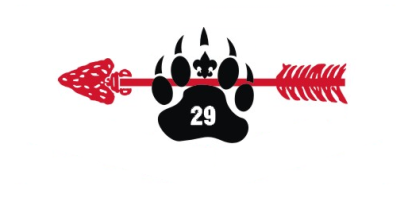 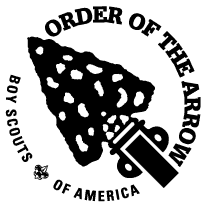 Unit Eligibility ReportTeam/Troop  No. __________   	Chapter _________________________   	Date __________  			 Page _____ of _____Number of chartered youth  _____	Number of youth present  _____	      At least half of youth actively registered present?  Yes (required to conduct election)   NoNumber of ballots turned in  _____	Number of votes required for election (half of ballots; round up if not a whole number)  _____I certify that each individual listed above / on any additional sheets (1) is a registered, active member of this unit, (2) is under 21, (3) holds First Class rank or above, (4) has completed 15 nights of scout camping within the last two years, five consecutive nights (but no more) of which were at a BSA long-term camp, and (5) has my approval for election into the Order of the Arrow, which once given for this election, cannot be revoked.I certify there are no youth members of this unit eligible for election at this time.Unit Leader Signature  ________________________________________       Date  ____________________I certify that this election was conducted according to OA procedures and						O.A. Teamwas held in the spirit of the Order of the Arrow by the OA members above.						Leader Signature	      ________________    ________Evaluation of overall 						      I have conferred with the election team about this evaluationquality of unit election	     10    9    8    7    6    5    4    3    2    1	      and, if any scouts were elected, I have received information 	     _______________________					Excellent 			       Poor     on recommending adult member(s).  		                  Unit Leader’s Signature     2018ELIGIBILITY REQUIREMENTSEach calendar year, a troop or team may elect members into the Order of the Arrow (OA).  Both youth and adults can become members.  All candidates, youth or adult, must complete an Ordeal within one year of their date of election to become an OA member.Youth CandidatesMust be a registered member of the Great Lakes Field Service Council, BSA.Must be under 21 years of age at time of election.Must hold at least first class rank in the Boy Scouts of America.Must have experienced 15 nights of camping under the auspices of the Boy Scouts of America after joining a troop and within the past two years. The 15 nights must include one, but no more than one, long-term camp consisting of five consecutive nights of resident camping, approved and under the auspices and standards of the Boy Scouts of America. The balance of the camping must be overnight, weekend, or other short-term camps.Must have the approval of Scoutmaster BEFORE the election is held.To be considered valid, an official Noquet Lodge unit election team must conduct the election during the season set by the Lodge’s unit elections committee.  Unit elections cannot be conducted independently by the unit or by OA members in the unit.  Unit elections cannot be conducted by adults.  All youth members and leaders under 21 years are eligible to vote in the election.Adult CandidatesIF AT LEAST ONE YOUTH HAS BEEN ELECTED, the unit committee may recommend adults to the lodge adult selection committee. The number of adults recommended can be no more than one-third of the youth candidates elected, rounded up where the number of youth candidates is not a multiple of 3. In addition to the one-third limit, the unit committee may recommend the currently-serving unit leader (but not assistant leaders), as long as he or she has served as unit leader for at least 12 months. Adult members may be male or female.  An adult candidate…Must be a registered member of the Great Lakes Field Service Council, BSA.Must be at least 21 years of age at time of recommendation.Must have completed the same camping requirement set forth above for youth.OA adult membership is not intended as recognition for service. An adult should be considered only if membership would make OA membership more meaningful to youth. The form the unit committee uses to recommend adult(s) is part of this packet.  The unit can download additional copies from http://michiganscouting.org/noquet/  Recommendations are reviewed by the Lodge’s Adult Selection Committee, and if approved by the committee, are forwarded to the Scout Executive for final determination.  Recommendation of an adult for OA membership does NOT ensure election.  The unit should not inform an adult of their election or have them called out until the unit has been notified of their election by the lodge.	PRESENTATION	Team Leader CopyYouth team members and the unit’s OA Troop Representative take turns – asking questions, getting answers from the group, and then giving the correct information.Who Knows What the Order of the Arrow is?  It’s Scouting’s national honor society!  We are dedicated to the ideals of brotherhood and cheerful service.  This is the next step in Scouting.The purpose of the Order of the Arrow is:To honor those who best live the Scout Oath and Law,To promote adventure and the environment,To help develop leaders, andTo encourage service to others.How Can You Recognize OA Members?By a white sash with a red arrow or by a pocket flap.Who Knows How You Become A Member? You must be elected by fellow members of your troop.  You also must have –At least First Class rank, 15 nights camping, including 5 in a long-term camp, in the last 2 years, and Scoutmaster’s approval.There is no age requirement or number of years as a scout.  We take pride in our Indian ceremonies, but no Indian lore skills are needed to join.What Happens After A Scout Is Elected? He is called-out as a candidate, and undergoes the Ordeal – a series of tests of dedication to the ideals of Scouting and the Order.  After ten months of additional service, his membership can be sealed in the Brotherhood.Does Being An OA Member Change Your Membership in The Troop?No.  Our Lodge has its own activities, but these DO NOT replace troop activities.  Arrowmen are expected to give richer service to their troop for the honor of election.	PRESENTATION (continued)	Team Leader CopyScouts, You will now decide by Secret Ballot who among you deserves membership in our brotherhood. There will be no campaigning.  An OA election is NOT a popularity contest.  Don’t vote for someone because of age, athletic ability or because he is your friend.  What really counts is loyalty to the Oath and Law.  Think for yourself.  Don’t be influenced by others.  No one will know who you vote for.All registered troop members under 21 may vote.  Any scout who receives votes on at least half the ballots is elected.   Any number of scouts can be elected.  You can vote for more than one. You can vote for any number of candidates.You can turn in a blank ballot or refuse to take a ballot.  However, remember blank ballots count against everyone.If you are eligible for election, you can vote for yourself.  ONCE AGAIN, THERE IS NO MAXIMUM NUMBER THAT CAN BE ELECTED.  AND YOU SHOULD VOTE FOR EVERYONE ON THE BALLOT WHO YOU FEEL IS DESERVING.  Any questions, before we announce the eligible scouts?  There will be no further discussion.  These scouts are eligible.[Read list from Eligibility Report.]Before You Vote, Ask Yourself These QuestionsWho in this group is a friend to all and a brother to every other Scout?Who is kind and helpful?If you were a new Scout, would you like to hike and camp with him?Who is cheerful, even when he has many jobs to do? Who smiles whenever he can?Who is always ready to give unselfish service to others? Who has faithfully attended meetings and helped with service projects? Who can you depend on?Above all, ask yourselves:  Who in this group, by living the Scout Oath and Law, sets such an example of brotherhood and cheerfulness that you look up to him with respect and admiration?[Pass out ballots]	PRESENTATION	 OA Troop Rep./Team Member #2 CopyYouth team members and the unit’s OA Troop Representative take turns – asking questions, getting answers from the group, and then giving the correct information.Who Knows What the Order of the Arrow is?  It’s Scouting’s national honor society!  We are dedicated to the ideals of brotherhood and cheerful service.  This is the next step in Scouting.The purpose of the Order of the Arrow is:To honor those who best live the Scout Oath and Law,To promote adventure and the environment,To help develop leaders, andTo encourage service to others.How Can You Recognize OA Members?By a white sash with a red arrow or by a pocket flap.Who Knows How You Become A Member? You must be elected by fellow members of your troop.  You also must have –At least First Class rank, 15 days & nights camping, including 6 in a long-term camp, in the last 2 years, and Scoutmaster’s approval.There is no age requirement or number of years as a scout.  We take pride in our Indian ceremonies, but no Indian lore skills are needed to join.What Happens After A Scout Is Elected? He is called-out as a candidate, and undergoes the Ordeal – a series of tests of dedication to the ideals of Scouting and the Order.  After ten months of additional service, his membership can be sealed in the Brotherhood.Does Being An OA Member Change Your Membership in The Troop?No.  Our Lodge has its own activities, but these DO NOT replace troop activities.  Arrowmen are expected to give richer service to their troop for the honor of election.	PRESENTATION (continued)	OA Troop Rep./Team Member 2 CopyScouts, You will now decide by Secret Ballot who among you deserves membership in our brotherhood. There will be no campaigning.  An OA election is NOT a popularity contest.  Don’t vote for someone because of age, athletic ability or because he is your friend.  What really counts is loyalty to the Oath and Law.  Think for yourself.  Don’t be influenced by others.  No one will know who you vote for.All registered troop members under 21 may vote.  Any scout who receives votes on at least half the ballots is elected.   Any number of scouts can be elected.  You can vote for more than one. You can vote for any number of candidates.You can turn in a blank ballot or refuse to take a ballot.  However, remember blank ballots count against everyone.If you are eligible for election, you can vote for yourself.  ONCE AGAIN, THERE IS NO MAXIMUM NUMBER THAT CAN BE ELECTED.  AND YOU SHOULD VOTE FOR EVERYONE ON THE BALLOT WHO YOU FEEL IS DESERVING.  Any questions, before we announce the eligible scouts?  There will be no further discussion.  These scouts are eligible.[Read list from Eligibility Report.]Before You Vote, Ask Yourself These QuestionsWho in this group is a friend to all and a brother to every other Scout?Who is kind and helpful?If you were a new Scout, would you like to hike and camp with him?Who is cheerful, even when he has many jobs to do? Who smiles whenever he can?Who is always ready to give unselfish service to others? Who has faithfully attended meetings and helped with service projects? Who can you depend on?Above all, ask yourselves:  Who in this group, by living the Scout Oath and Law, sets such an example of brotherhood and cheerfulness that you look up to him with respect and admiration?[Pass out ballots]Adult Candidate RecommendationEach calendar year, after holding a troop or team election which results in at least one youth candidate being elected, the unit committee may recommend adult(s), male or female, for membership – one adult for every three youth candidates elected, rounded up where the number of youth candidates is not a multiple of 3. In addition to the one-third limit, the unit committee may recommend the currently-serving unit leader (but not assistant leaders), if he or she has served as unit leader for at least 12 months. (Does not apply to District or Council nominations).  Please note OA membership is not a form of recognition for service; it is intended to make the youth experience more meaningful.The recommended adult must:Be 21 years old, or older, Be a registered member of a Troop or Team, or a District, or Council member at large, in Great Lakes FSC, andHave camped a minimum of 15 nights within the most recent two years, which must include one, but no more than one long term resident camp of 5 consecutive nights, under the auspices and standards of the Boy Scouts of America. The balance of the camping must be overnight, weekend or other short-term camping.CANDIDATES ARE NOT CONSIDERED ELECTED AND CANNOT BE CALLED-OUT OR NOTIFIED OF ELECTION UNTIL APPROVED BY THE LODGE ADULT SELECTION COMMITTEE AND SCOUT EXECUTIVE.Please tell how membership for this adult will make membership more meaningful to youth, and list demon-strated abilities to fulfill the purpose of the Order, necessary Lodge functions this individual can perform, or ways this individual can provide a positive example for the growth and development of youth members.For Lodge Adult Selection Committee Use Only		Elected  		Not Elected  Adult Selection Committee Chairman Signature	_______________________________	Date   _____________Scout Executive/Designee Signature		_______________________________	Date   _____________Unit Notification   __________	       Copy to Lodge Secretary  __________	 Copy to Chapter  __________One Week Before The VisitOn Election Day	GO ON ONLY WHEN … 	YOU HAVE THE SCOUTMASTER'S SIGNATURE and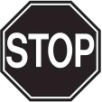 			AT LEAST HALF OF THE ACTIVELY REGISTERED SCOUTS ARE PRESENT.Once You Have The Scoutmaster’s Signature and At Least Half The Scouts Are PresentAfter Reporting the ResultsMAIL THE RESULTS RIGHT AFTER THE MEETING.THE ELECTION TEAM MUST BE LED BY AN O.A. YOUTH MEMBER FROM OUTSIDE THE UNIT.THE ELECTION TEAM MUST BE LED BY AN O.A. YOUTH MEMBER FROM OUTSIDE THE UNIT.THE ELECTION TEAM MUST BE LED BY AN O.A. YOUTH MEMBER FROM OUTSIDE THE UNIT.O.A. UNIT ELECTION TEAM PRESENT (Print)O.A. UNIT ELECTION TEAM PRESENT (Print)O.A. UNIT ELECTION TEAM PRESENT (Print)Team Leader Present2nd OA Member PresentAdult Adviser PresentELIGIBLE SCOUTS ONLY   (Attach additional sheets, if needed,               or TroopMaster report or Charter roster)Last Name, First NameBSA IDBirthdateAddressCityZipPhoneE-mailELIGIBLE SCOUTS ONLY   (Attach additional sheets, if needed,               or TroopMaster report or Charter roster)ELIGIBLE SCOUTS ONLY   (Attach additional sheets, if needed,               or TroopMaster report or Charter roster)ELIGIBLE SCOUTS ONLY   (Attach additional sheets, if needed,               or TroopMaster report or Charter roster)ELIGIBLE SCOUTS ONLY   (Attach additional sheets, if needed,               or TroopMaster report or Charter roster)ELIGIBLE SCOUTS ONLY   (Attach additional sheets, if needed,               or TroopMaster report or Charter roster)ELIGIBLE SCOUTS ONLY   (Attach additional sheets, if needed,               or TroopMaster report or Charter roster)ELIGIBLE SCOUTS ONLY   (Attach additional sheets, if needed,               or TroopMaster report or Charter roster)ELIGIBLE SCOUTS ONLY   (Attach additional sheets, if needed,               or TroopMaster report or Charter roster)ELIGIBLE SCOUTS ONLY   (Attach additional sheets, if needed,               or TroopMaster report or Charter roster)NamePhoneE-MailCoach / ScoutmasterCoach / ScoutmasterAn OA member?Yes         No  CandidateNameCircle one:     Troop     Team     District     CouncilCircle one:     Troop     Team     District     CouncilAddress, City, State, ZipUnit NumberDistrictAddress, City, State, ZipElection DateYouth ElectedBirth Date (Mo/Day/Year)                 /          / Current PositionCurrent PositionBSA Registration NumberWoodbadge / Similar BSA Training, if anyWoodbadge / Similar BSA Training, if anyHome PhoneWoodbadge / Similar BSA Training, if anyWoodbadge / Similar BSA Training, if anyCell/Business PhoneOccupationOccupationE-Mail AddressSpecial InterestsSpecial InterestsRecommended By (print name)Recommended By (print name)DatePositionHome PhoneHome PhoneAddress, City, State, ZipCell/Business PhoneCell/Business PhoneAddress, City, State, ZipE-Mail AddressE-Mail Address